Plan for compliance with the RED core requirement applicable to Category 2II. Develop an Action Plan. 1. What do your R.E.D. numbers tell you about your jurisdiction? Response should reflect an analysis of the state’s data.The California Department of Justice, Office of the Attorney General (AGO) provided the data used in this document. The AGO collects, analyses, and publishes statewide juvenile justice data in the annual Juvenile Justice in California report. The following responses are based on the most recent statewide juvenile justice data available (2018). The Juvenile Justice in California 2018 report presents juvenile justice statistics in four sections: Arrests, Referrals, Petitions, and Adult Court Dispositions. The arrest data were reported by law enforcement agencies and referral data were reported by probation departments. Comparisons between arrest data and referral data should not be made because of differences in the way data were reported between the two sources.The Arrests section presents information on the number of juveniles arrested, the types of arrest charges, and the demographic characteristics of the juveniles.The Referrals section presents information on the number of juveniles referred to county probation departments, who referred the juveniles to the probation departments, the type of referral, the demographic characteristics of the juveniles referred, and the probation department dispositions.The Petitions section presents information on cases where a petition was filed, including the number of petitions filed, the types of petitions filed, the demographic characteristics of the juveniles, and the dispositions for those petitions handled in juvenile court.The Adult Court Dispositions section presents information on juveniles whose cases were processed in adult court, including the number and characteristics of the juveniles, and the adult court dispositions.Below is a summary of highlights from each of the sections.ArrestsThe Arrests section provides data on reported juvenile arrests made by law enforcement agencies in 2018.Over one half of the juveniles (52.2 percent) were arrested for a misdemeanor offense.  Over a third (37.2 percent) were arrested for a felony offense, and the remainder (10.6 percent) were arrested for a status offense.Eight out of ten juveniles arrested (81.6 percent) were referred to county juvenile probation departments.The number of juvenile arrests has decreased by 17.5 percent from 2017 to 2018.Referrals, including Detention and DiversionThe Referrals section provides data on juveniles who were brought to the attention of the county probation departments in 2018.Nearly nine out of ten juveniles referred to county probation departments (88.9 percent) were referred by law enforcement agencies.Three out of ten (30.6 percent) juveniles referred to county probation departments were detained.Nearly one-third (32.9 percent) of the juvenile cases referred to county probation departments were closed at intake, indicating that no further action was taken.In over half (55.0 percent) of the referrals to the county probation departments, a petition was filed in juvenile court.Adult Court DispositionsThe Adult Court Dispositions section provides data on juveniles processed through the adult court system.Of the juveniles tried in adult court, 76.5 percent were convicted.Arrest Data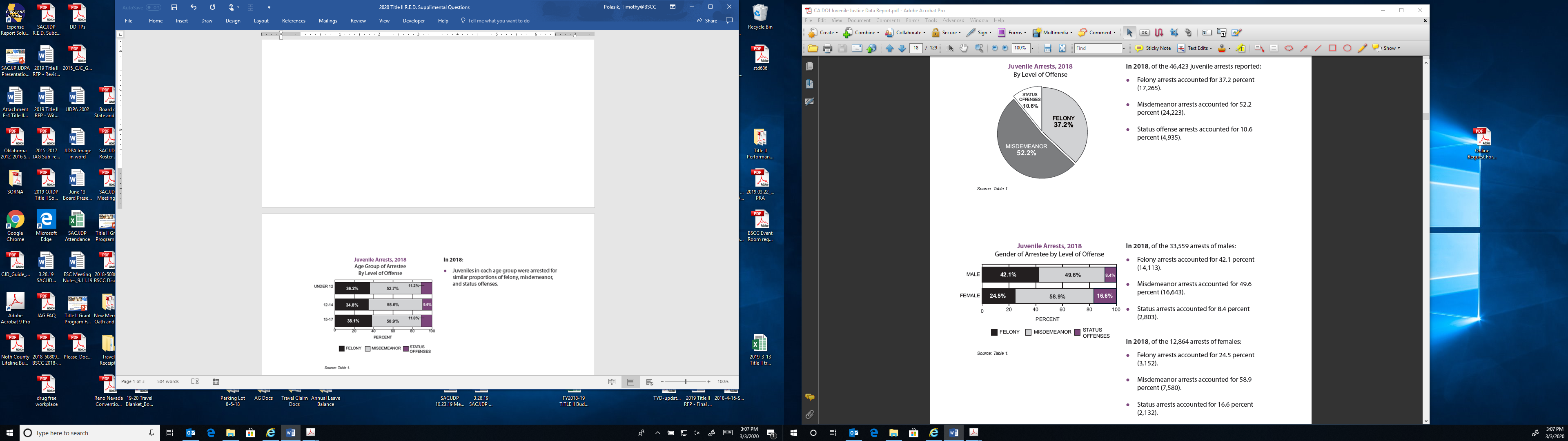 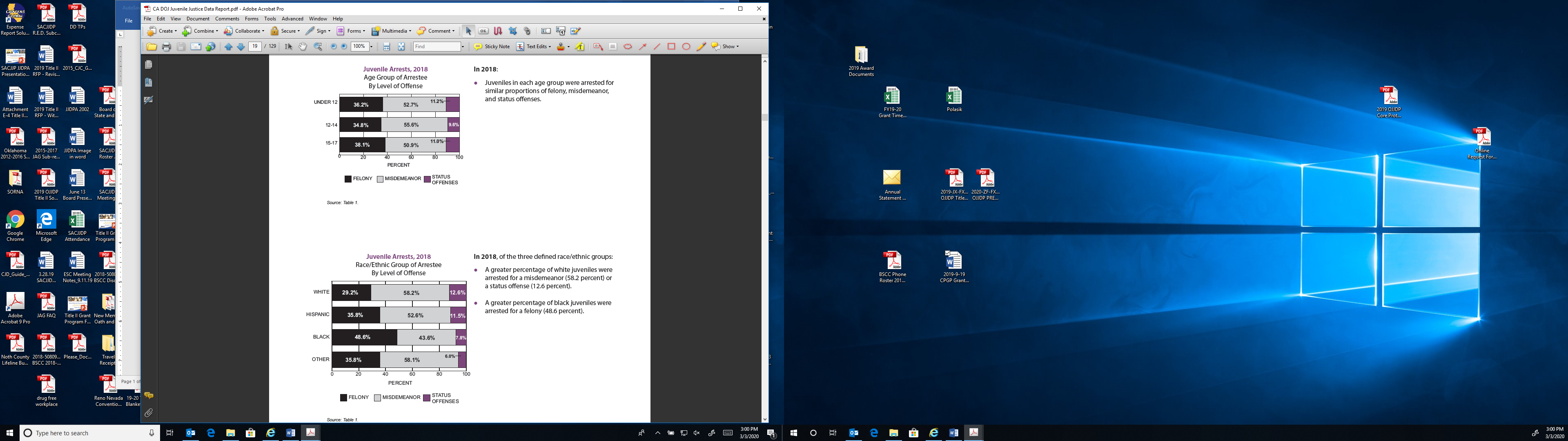 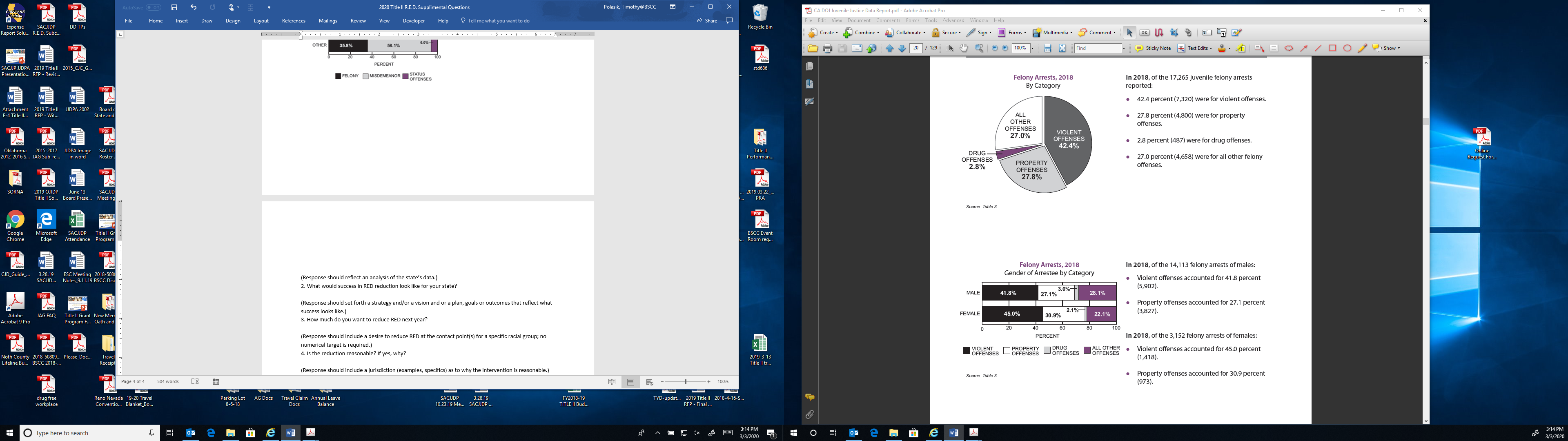 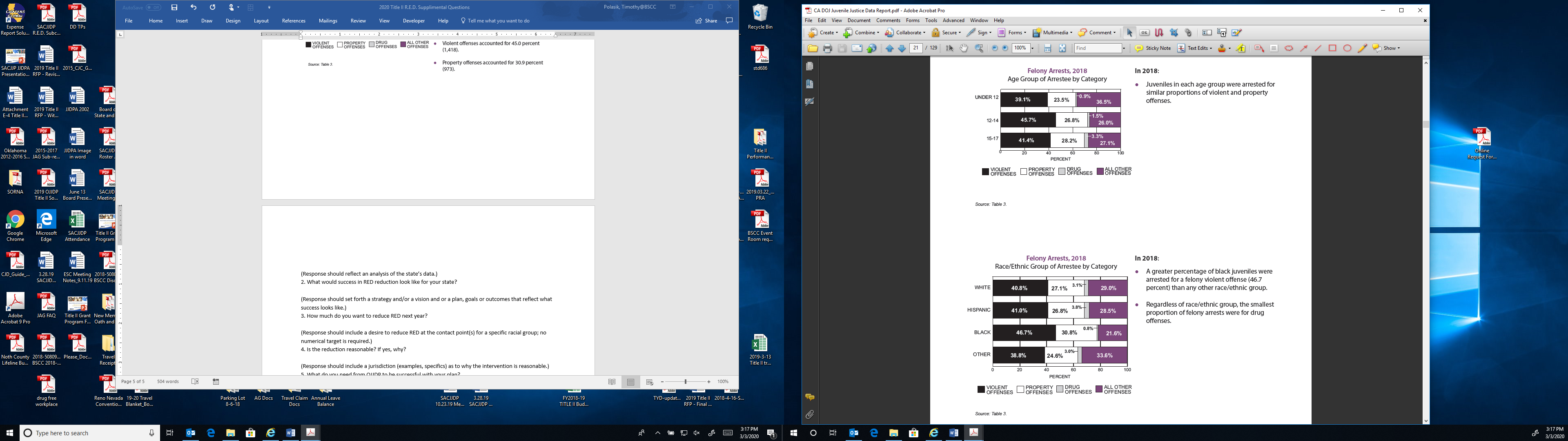 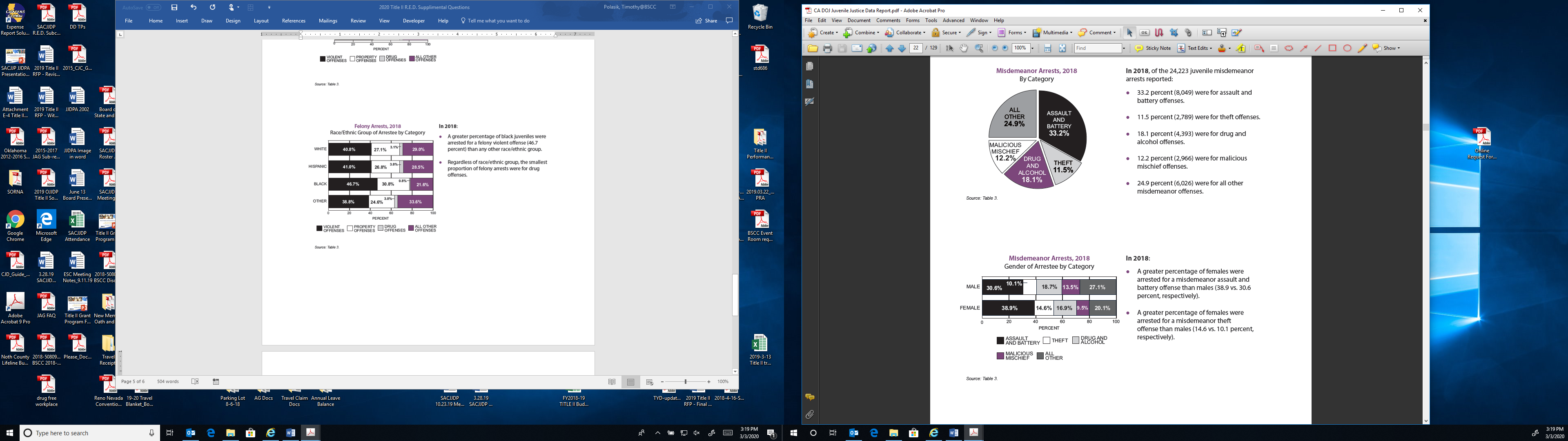 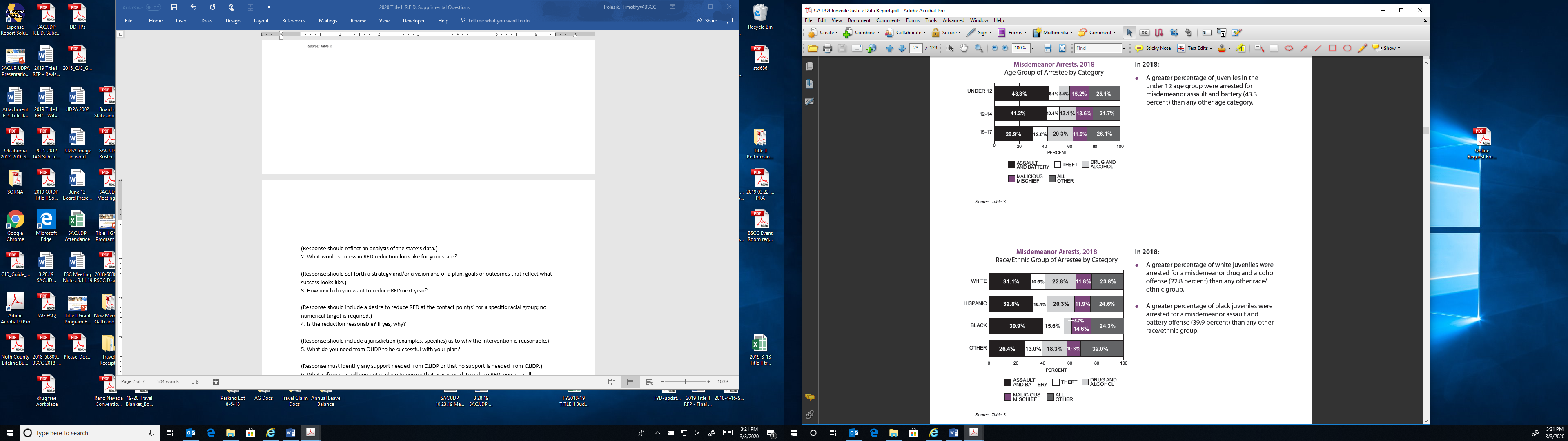 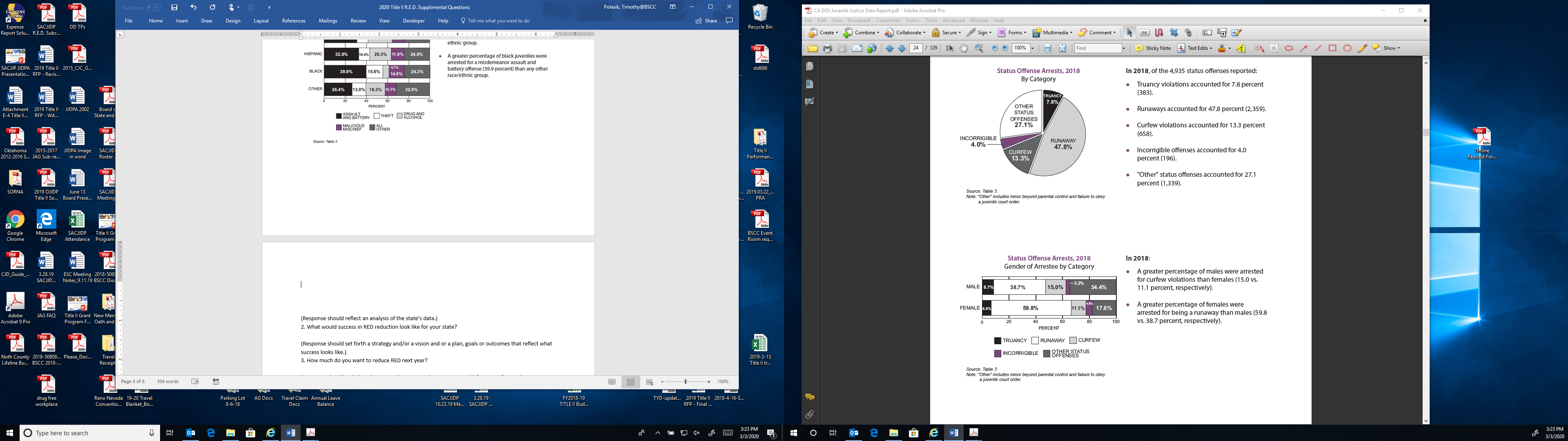 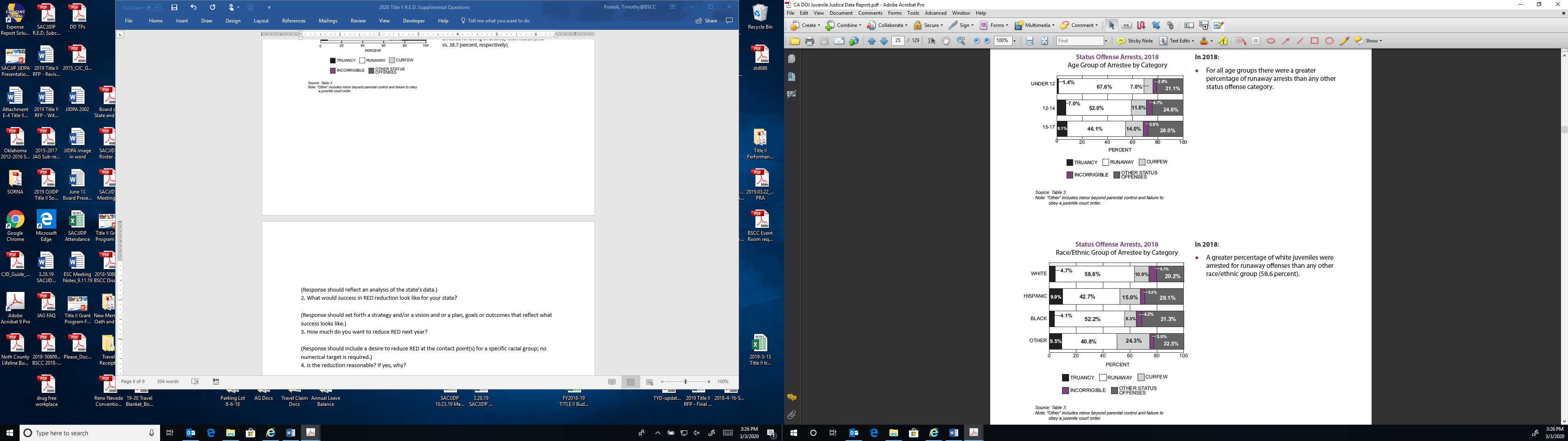 Referrals, including Detention and Diversion Data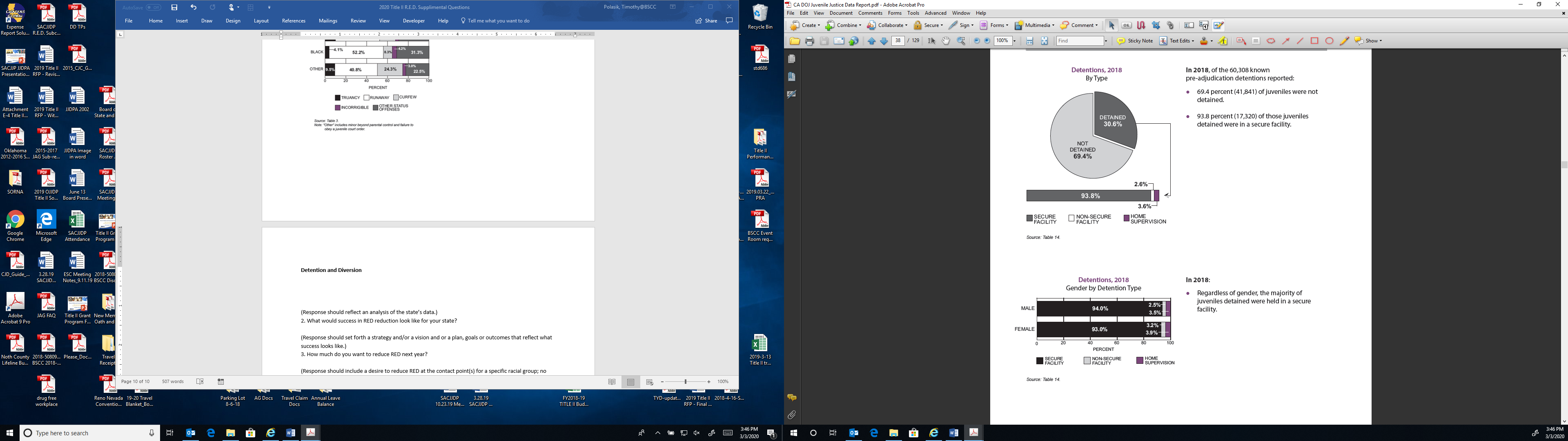 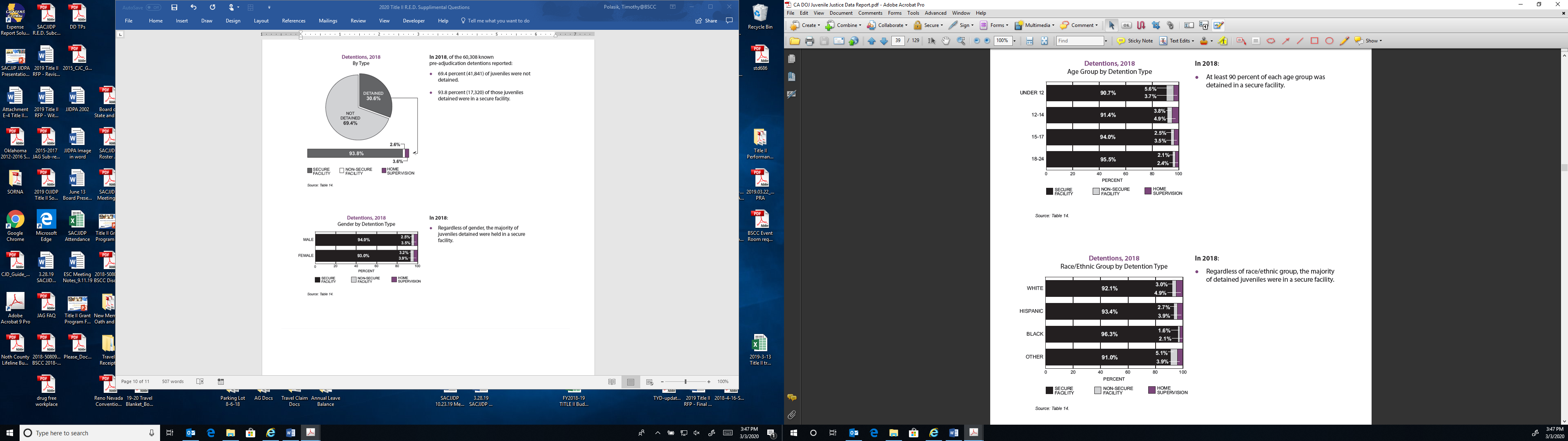 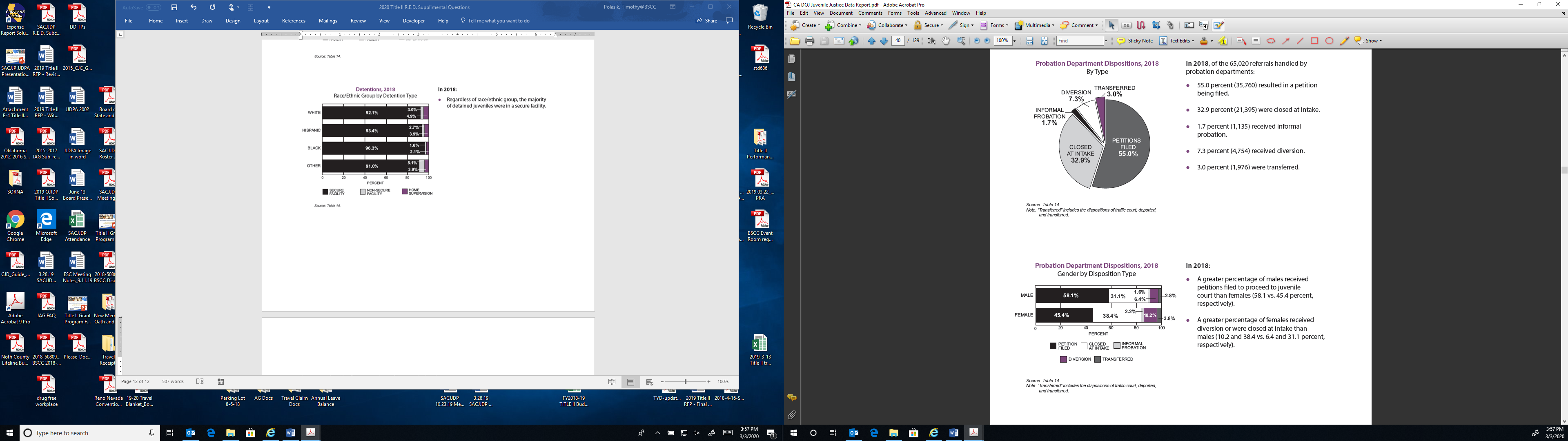 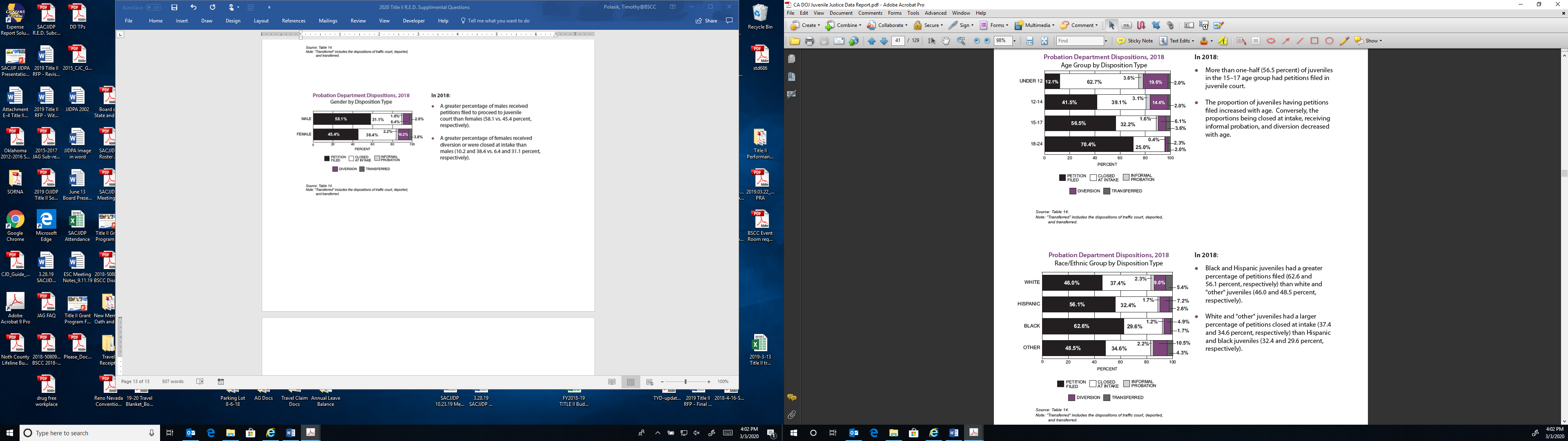 Juvenile Court Disposition Data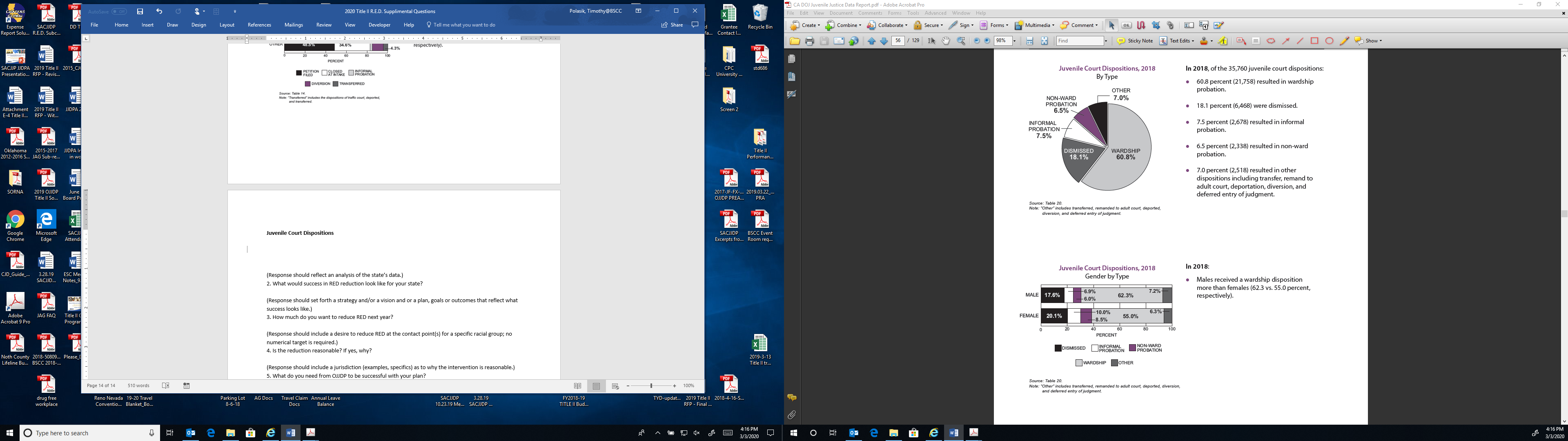 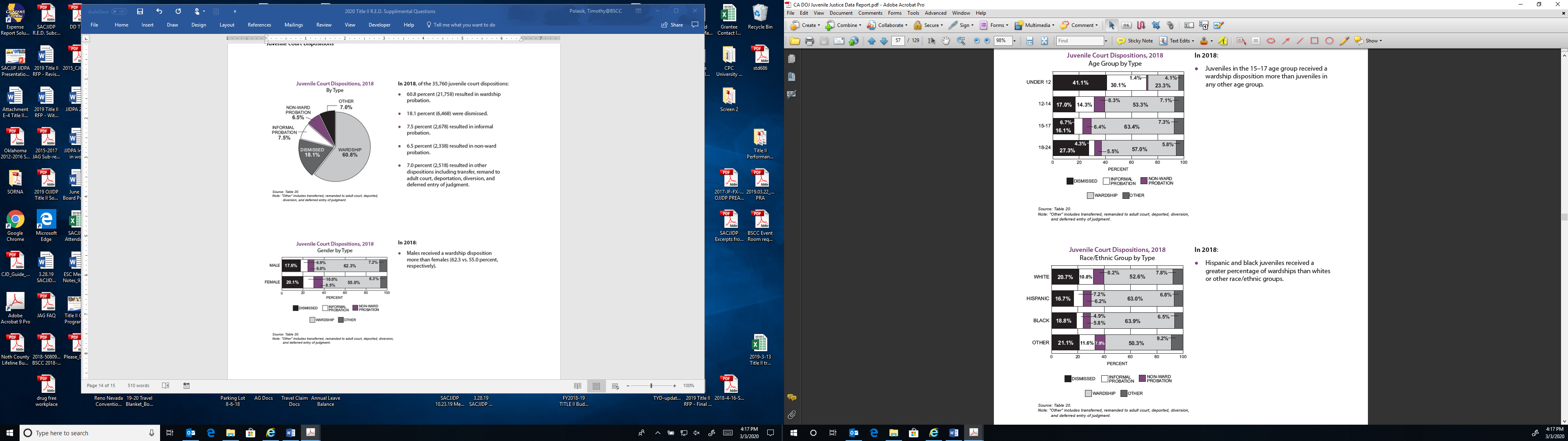 Adult Disposition Data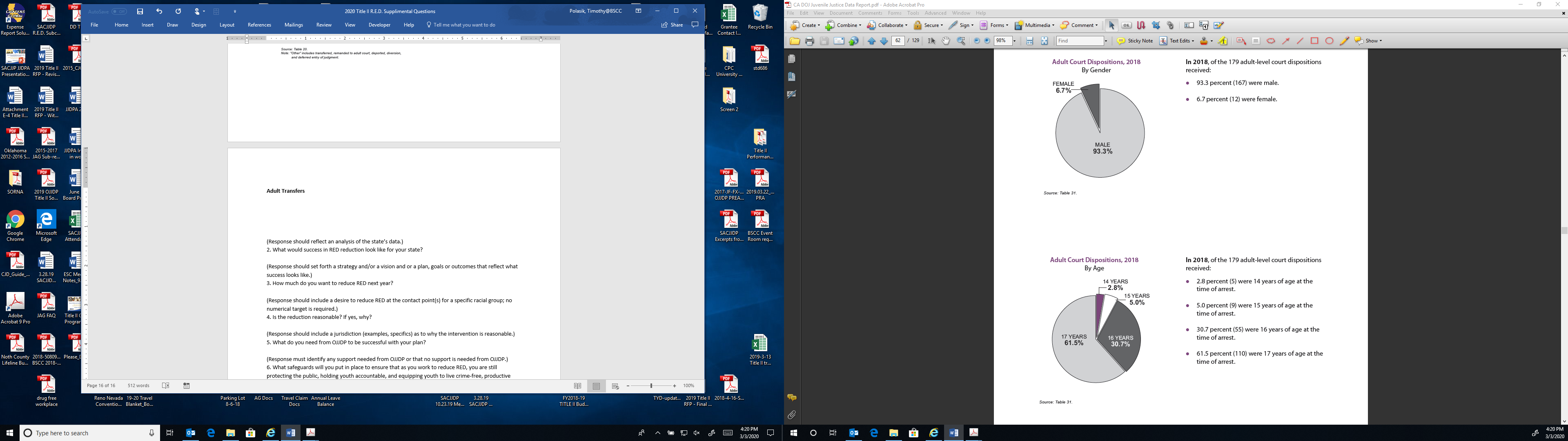 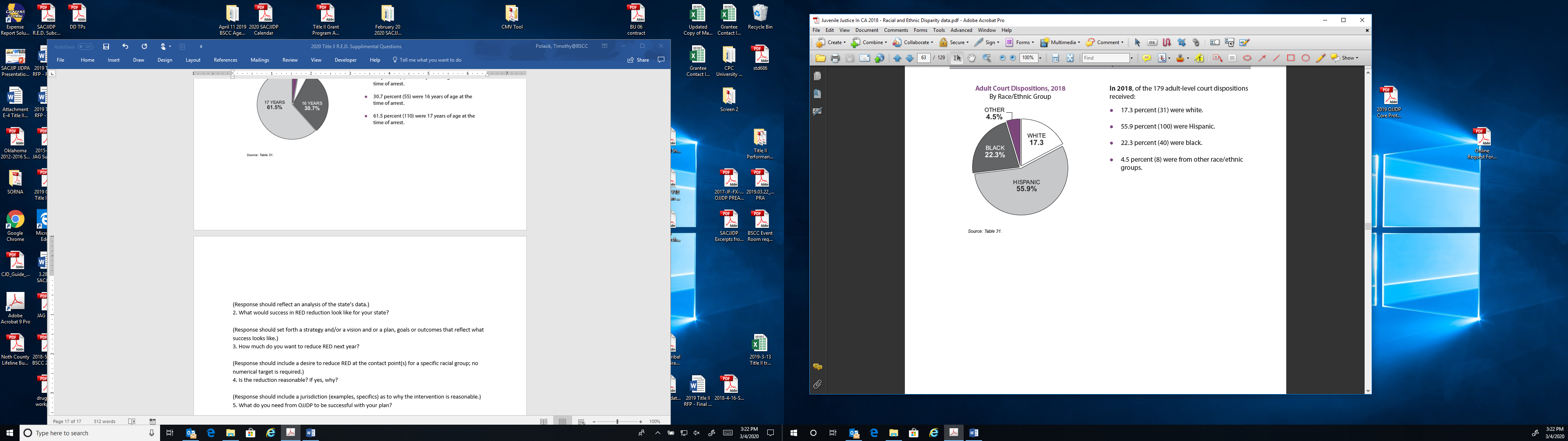 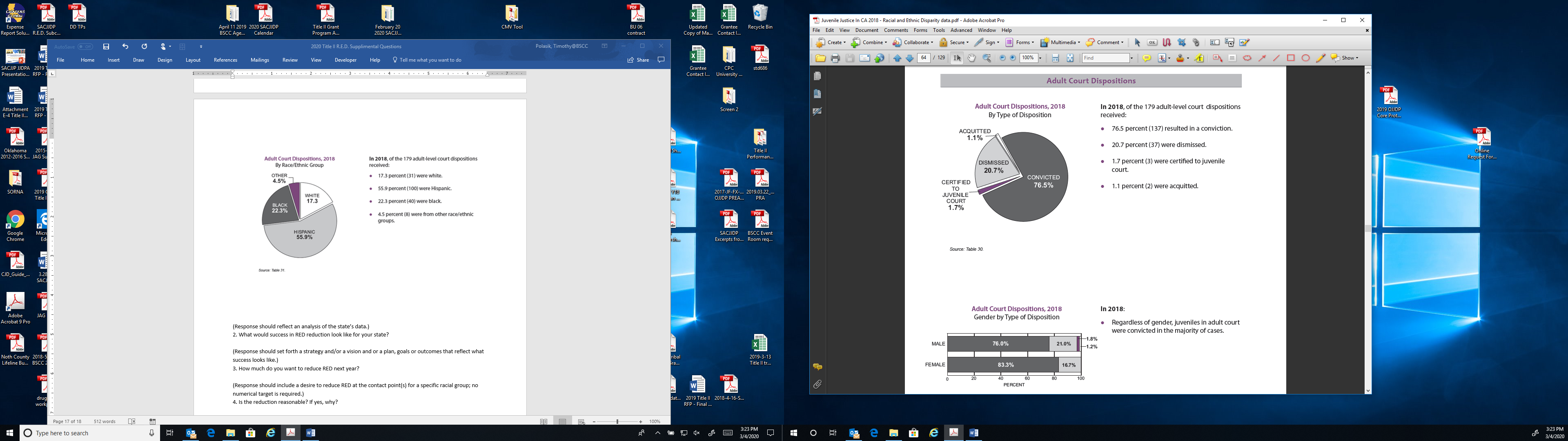 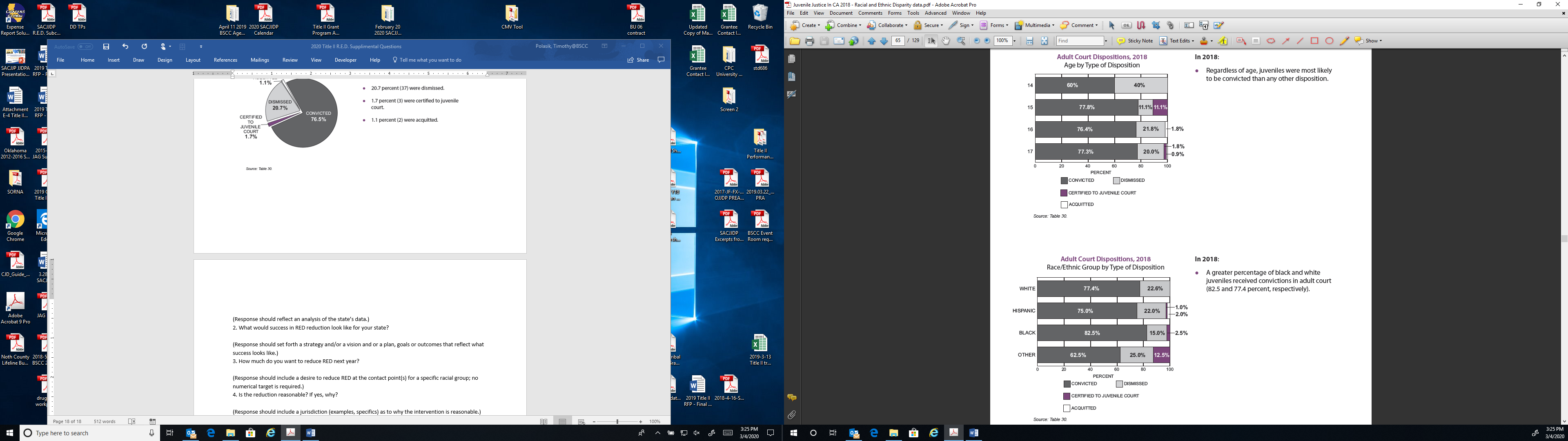 2. What would success in RED reduction look like for your state? Response should set forth a strategy and/or a vision and or a plan, goals or outcomes that reflect what success looks like.The Board of State and Community Corrections (BSCC) is the State Administering Agency for the Title II Grant Program.  The State Advisory Committee on Juvenile Justice and Delinquency Prevention (SACJJDP) is the State Advisory Group.  The SACJJDP convened an R.E.D. Subcommittee to develop recommendations for the utilization of the Title II funding and options for integrating R.E.D. into all Title II grant awards.  The allocation for Title II R.E.D. efforts in 2018 is $250,000 and in 2019 is an additional $250,000; totaling $500,000.Recommendation for 2018 and 2019 AllocationThe recommendation is to hire a consultant or use a subject matter expert(s) to assess county interventions that are resulting in the reduction of racial and ethnic disparity and the identification of challenges and barriers that may exist within the county juvenile justice system. The review would analyze the RRI data and other sources of data as well as county policies, processes, and procedures. The analysis would demonstrate where disparity exists within the juvenile justice system, highlight noteworthy areas, and include information about what makes them noteworthy to provide a framework to help counties develop a variety of effective interventions and/or replicable strategies.Recommendation for Integrating R.E.D.The R.E.D. Subcommittee contemplated alternatives for integrating R.E.D. into all Title II grant programs.  The concern was that the SACJJDP has already identified the program purpose areas within the 2018-2020 Title II State Plan.  The purpose areas may not include the needed intervention to properly address racial disparity.  The Subcommittee also identified the need for community engagement to ensure the community-based organizations and the system stakeholders understand their role in addressing disparity, and then partnering together to develop interventions.The recommendation was for the SACJJDP to consider 5 options for inclusion in the Request for Proposal (RFP).Require an R.E.D. collaborative body of both system stakeholders and community-based organizations.Mandate R.E.D. training. Require a scored R.E.D. analysis section within the application.Require an evaluation of the R.E.D. analysis.Prioritize community engagement in determining funding recommendations. Success in 2021 would include completing a statewide data evaluation, and a comprehensive review of why programs have been successful or unsuccessful at reducing R.E.D.  3. How much do you want to reduce RED next year? Response should include a desire to reduce RED at the contact point(s) for a specific racial group; no numerical target is required.In 2019, the SACJJDP completed the process of developing a Request for Proposals (RFP) and awarding Title II funds to 12 grantees.  Each the recommendations were included in the RFP.  Each proposal targeted a specific racial group and identified the local need.  R.E.D. reduction efforts are part of each of the 12 grantees project plan for 2020.  Additionally, in 2021 the SACJJDP continued a statewide data collection effort and R.E.D. program review following the R.E.D. Subcommittee recommendation of hiring a consultant and/or technical service provider to assist on the project.  The Title II funded programs are the following:Anti-Recidivism CoalitionThe Anti-Recidivism Coalition (ARC) leverages existing programs and tools to ensure that young people in the California Division of Juvenile Justice and in juvenile halls are treated with care and provided with the aftercare/reentry services, community-based programs, and mental health services necessary to disrupt the cycle of incarceration and recidivism. The program target is to serve 360 participants in the Juvenile Justice System in Los Angeles, Sacramento, Ventura and Yolo Counties. The ARC R.E.D. goal is to reduce recidivism for the Black and Latino youth by improving parenting, social, emotional, and cognitive skills.   ConXionBright Futures is an after-school culturally relevant mentoring and counseling/intervention program that will provide 50 high-risk/gang impacted high school youth who have prior arrests/citations, or a parent previously or currently incarcerated with support to help them understand they have the ability to make new life choices regardless of their past/current life circumstances. The program targets at-risk youth and trains youth mentors in the City of San Jose.  The ConXion R.E.D. goal is to reduce the number of arrests of the Black and Latino youth in Santa Clara CountyCity of Los AngelesThe City of Los Angeles Mayor's Office of Gang Reduction and Youth Development (GRYD) serves as the lead public agency for the program. GRYD will work in consultation with public agencies, FCBOs and community members from Hollenbeck and Rampart Areas to identify risk factors and needed services for youth in lieu of arrest or citation by law enforcement. The City of Los Angeles GRYD R.E.D. goal is to reduce inequities in law enforcement contact and arrest for youth in the targeted communities. Fathers and Families of San JoaquinFathers & Families of San Joaquin's mission is to promote the social, cultural, spiritual, and economic renewal of the most vulnerable families in Stockton and the greater San Joaquin Valley. The project addresses alternatives to incarceration for youth in San Joaquin County. Highlighting and multifaceted approach to divert youth to community-based alternatives that are culturally rooted and evidenced based. The program R.E.D. goal is to reduce incarceration disparity for Black and Latino youth in San Joaquin County.Fresh Lifelines for YouthFresh Lifelines for Youth will address the program purpose areas of Mentoring, Counseling, and Training purpose area. The program will provide mentoring, counseling, leadership training, and connection to services through the Leadership Training Program for high-risk and system-involved youth in the counties of Santa Clara, San Mateo and Alameda. FLY will provide the programming to meet the need for holistic mentoring support for youth facing poverty, trauma, and other barriers. The goals for youth in the Leadership Training Program are to decrease justice system involvement, increase educational attainment, and build Social Emotional Learning skills, contributing to thriving communities where youth are positive leaders.  The FLY program R.E.D. goal is to reduce the number the disparity in incarceration of the Black and Latino population in the target area.Homeboy IndustriesHomeboy Industries provides hope, training, and support to formerly gang involved and previously incarcerated men and women, allowing them to redirect their lives and become contributing members of our community. The program targets gang involved youth ages 18-25 years old. The Homeboy Industries R.E.D. goal is to reduce recidivism of gang involved Black and Latino youth. North CountylineLifeline's IMPACT Program fills a gap in San Diego County's continuum of youth prevention and intervention programs by providing an option for youth to receive more intensive diversion services at the front end of the continuum. There is a significant number of youth being directed into prevention programs who require a higher level of treatment but as it's technically their first offense, they do not meet the eligibility criteria for more intensive programs. With their treatment needs not adequately met, they are at much greater risk of system entry/re-entry, and for committing progressively worse offenses throughout adolescence and into adulthood. IMPACT addresses the program purpose areas of Diversion and Community Based Programs and includes collaboration with the San Diego County Probation Department, Oceanside Police Department, Vista and San Marcos Sheriff’s Departments, and the Vista, Oceanside, and San Marcos Unified School Districts.  The R.E.D. goal for the IMPACT program is to reduce the disparity in arrests of Black and Latino Youth through diversion programming. Santa Cruz County ProbationThe Santa Cruz County Probation Department will implement the Stable Transitions After Reentry (STAR) program to plan reentry services for youth in a coordinated fashion and begin intervention work early on, so as to prevent their further involvement in the justice system. The program provides services at different dosage increments to match the appropriate levels of need. In-custody, reentry, and aftercare services will be paired with bilingual whole family services provided by community-based organizations including parent/teen mediation and a parenting program for parents and other caregivers. Youth served are in confinement for both long and short periods of time, including youth in Juvenile Hall, Juvenile Ranch, Short Term Residential Therapeutic Programs (STRTP), and Department of Juvenile Justice (DJJ) facilities, as well as youth who have been taken into custody but released within 72 hours of being detained.  The R.E.D. goal of the STAR program is to reduce the disparity in recidivism of Black and Latino youth.Southern California Mountains Foundation – Urban Conservation CorpsThe Urban Conservation Corps Coachella Valley Title II Program plans to reduce the over representation of young people of color in contact with the justice system in the Coachella Valley Riverside County. The program uses a best practice community-based conservation corps model that weaves culturally responsive evidence-based trauma-informed mental health youth and family services, vocational training, education counseling, and a mentoring program that incorporates cognitive behavioral interventions for young people of color with mental health issues. The program will engage 225 young people of color annually who are (18-24) males and females who are at ask of entering the justice system or who are already entered the justice system and are at-risk of violating their probation conditions for the first time. The program purpose areas addressed by this program are Community-based Programs & Services and Mentoring and Training.  The programs R.E.D. goal is to reduce arrest disparity of the Desert Hot Springs and the Torres Martinez Desert Cahuilla Indian Tribe youth.  Young Women’s Freedom CenterThrough Sisters & Siblings on the Rise, YWFC and De-Bug Silicon Valley provides a combination of wrap-around social, emotional and educational support and systems advocacy combined with immediate economic opportunity toward long-term employment and successful prevention, diversion and re-entry support. The program purpose area for this program are Diversion and Re-Entry.  The programs R.E.D. goal is to reduce recidivism of system involved Black and Latino youth. Youth Mentoring ConnectionThe Youth Mentoring Connection's (YMC) Mentors Making Resiliency Real (MMRR) program engages youth (ages 14-22) in mentoring, counseling and training.  The program provides one-on-one and group mentoring that focuses on resiliency, youth empowerment and academic support. The program also expands opportunities for youth to participate in drug and violence prevention counseling and increases youth's connection to vocational, technical and occupational skills training through the County Workforce Development Board.  The YMC R.E.D. goal is to reduce the arrests of Black and Latino youth.Yuba County Office of EducationYuba County Office of Education in partnership with the Tri-County Juvenile Rehabilitation Facility, Sutter County Juvenile Probation, Yuba County Juvenile Probation, and Colusa County Juvenile Probation implements a Tri-County Hall to Home (H2H) and Mentoring Program. The H2H program provides wraparound services to transitioning youth entering and exiting from the TCJRF to their community of residence. Services include individual and family therapy, parent training (behavior management, communication, daily scheduling, etc.), intensive case management including referral, school placement, and linkage to community resources. YCOE will implement an evidenced based mentoring program which match juvenile justice involved youth (Mentee) to a positive adult role model (Mentor) to support the biological, social, and emotional needs of the youth. Mentors and mentees will have monthly field trips that incorporate college/ career exposure, community services, and recreational activities.  The H2H program R.E.D. goal is to reduce the recidivism disparity of Black and Latino youth.4. Is the reduction reasonable? If yes, why? Response should include a jurisdiction (examples, specifics) as to why the intervention is reasonable.Yes, staff will continue to assist the 12 grantees in meeting their project goals and the SACJJDP will review statewide data when developing the 2021-2023 3-year State Plan.5. What do you need from OJJDP to be successful with your plan? Response must identify any support needed from OJJDP or that no support is needed from OJJDP.The OJJDP has approved technical assistance for the SACJJDP in developing the scope of work for a statewide data evaluation and review project.  The SACJJDP may request additional technical assistance for implementation, if needed. 6. What safeguards will you put in place to ensure that as you work to reduce RED, you are still protecting the public, holding youth accountable, and equipping youth to live crime-free, productive lives? Response should include any discussion that the mission goals are connected in some way to RED.The BSCC is also committed to ensuring subrecipients are provided with the resources they need to be successful in achieving project goals that address public safety, holding youth accountable, and equipping youth to live crime free lives.  These efforts will be monitored and supported by a full-time R.E.D. Coordinator.   The R.E.D. Coordinator will monitor and track all the activities and changes pertaining to R.E.D. The R.E.D. Coordinator will review R.E.D. data provided by the subrecipients in their quarterly progress reports, monitor grantee effectiveness and changes in R.E.D. trends, and conduct comprehensive onsite monitoring visits to observe program operations, review financial records, and provide oversight of data collection efforts. The R.E.D. coordinator will provide technical assistance on program implementation, operation, and evaluation issues. These efforts will help to identify issues that may warrant technical assistance, which staff provide on an ongoing basis, in carrying out their project monitoring and support responsibilities.III. Conduct an Outcome-Based Evaluation In FY 2021, States must address the following questions designed to assist in determining progress toward reductions in RED: What are your new numbers?2018 OJJDP Data Set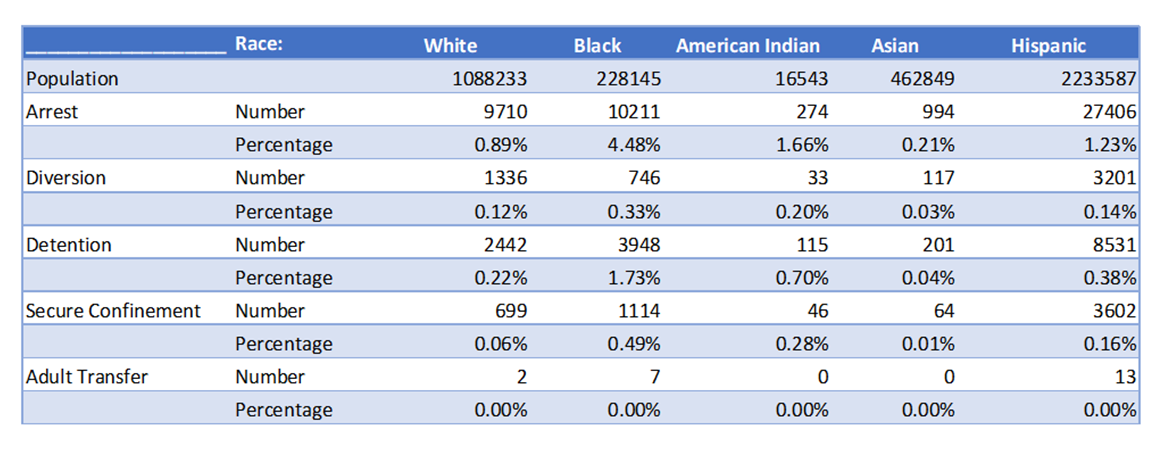 Did you meet your goals?Yes, California met the goal of including the reduction on racial and ethnic disparity as a criterion for all Title II funded programs and completed the process of developing the scope of work, a Request for Proposals, proposal rating, and approving a contractor to support data collection and evaluation efforts.If yes, what worked? What drove the success?  If no, what were the barriers? How might you overcome them next year? What partners do you need?The SACJJDP was able to refine the R.E.D. Subcommittee recommendation for a consultant or technical service provider.  They also completed the steps to incorporate R.E.D. as a component of the 12 Title II subawards.  The BSCC partnered with the OJJDP Technical Service Provider to complete the statewide data collection effort scope of work. How can OJJDP help you next year? What do you need from us? The OJJDP has approved technical assistance for the SACJJDP in developing the scope of work for a statewide data evaluation and review project.  The SACJJDP may request additional technical assistance for implementation, if needed.How did you protect the public, hold juvenile offenders accountable, and equip them to live crime-free?The BSCC is also committed to ensuring subrecipients are provided with the resources they need to be successful in achieving project goals that address public safety, holding youth accountable, and equipping youth to live crime free lives.  These efforts will be monitored and supported by a full-time R.E.D. Coordinator.   The R.E.D. Coordinator will monitor and track all the activities and changes pertaining to R.E.D. The R.E.D. Coordinator will review R.E.D. data provided by the subrecipients in their quarterly progress reports, monitor grantee effectiveness and changes in R.E.D. trends, and conduct comprehensive onsite monitoring visits to observe program operations, review financial records, and provide oversight of data collection efforts. The R.E.D. coordinator will provide technical assistance on program implementation, operation, and evaluation issues. These efforts will help to identify issues that may warrant technical assistance, which staff provide on an ongoing basis, in carrying out their project monitoring and support responsibilities.What are your goals for next year?Develop the 2021-2023 3-Year State Plan.Complete the statewide data review project.Support the 12 Title II Subrecipients in completing their R.E.D. reduction efforts through technical assistance and training. 